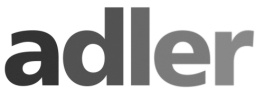 REQUEST FOR LEAVE OF ABSENCE  Student’s Name _________________________________________________________________________  E-Mail  ________________________________________________________________________________							                                     home phone	                    cell / other phoneRequested Leave Time Period from          ______/______/______     to        ______/______/______                                                                                     (not to exceed one 12 month period)Reason(s) For Request (attach additional sheet if necessary)._______________________________Student’s Signature	_________________________________________  Date______________         Advisor Signature          ____________________________________________________________PLEASE RETURN SIGNED FORM TO THE REGISTRAR’S OFFICE